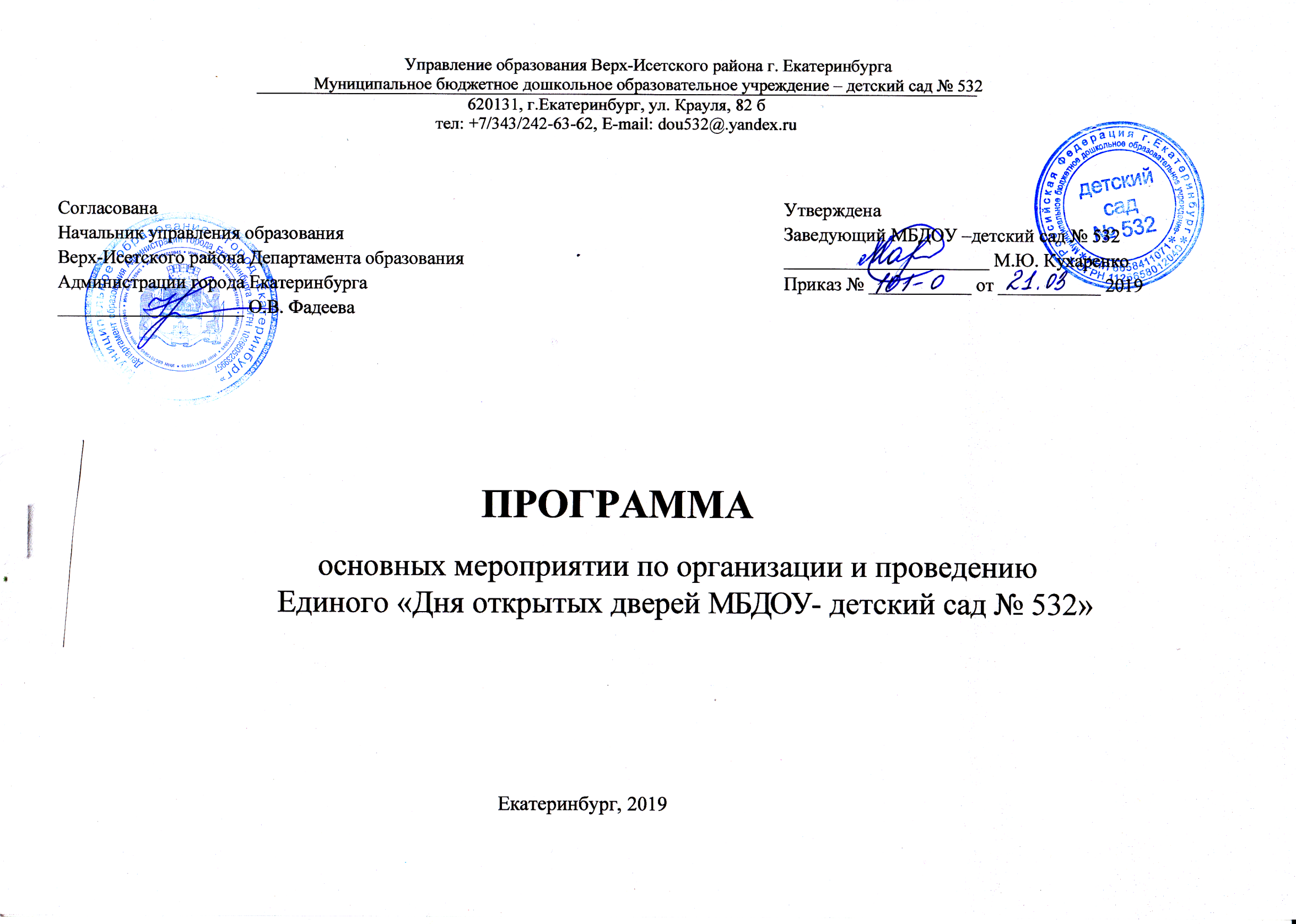 Мероприятие: Единый «День открытых дверей»Место проведения: МБДОУ- детский сад № 532, ул. Крауля 82-6, телефон (343) 242-63-62, e-mail: dou532@/yandex.ru, официальный сайт 532.tvoysadik.ruДата проведения: 13.04.2019 год (суббота) Время проведения: с 10-13.00 часов.День открытых дверей МБДОУ проводится рамках реализации плана-программы по подготовке к комплектованию МБДОУ на 2019-2020 учебный год для родителей (законных представителей) детей, которые планируют пойти в муниципальный детский сад в 2019-2020 учебном году. Родители смогут получить информацию по вопросам комплектации детских садов на 2019-2020 учебный год, познакомиться с нормативно-правовой базой комплектования и зачисления детей в детский сад, получить консультацию воспитателя, учителя – логопеда и психолога в области дошкольного образования.Цель проведения: Обеспечение информирования родителей (законных представителей), имеющих ребёнка, подлежащего обучению по образовательным программам дошкольного образования, проживающего на территории, закреплённой за МБДОУ об условиях. Созданных в Верх-Исетском районе города Екатеринбурга для реализации конституционных прав человека на бесплатное образование. Задачи:Организовать мероприятия для родителей (законных представителей), детей, подлежащих обучению по образовательным программам дошкольного образования, по ознакомлению с системой дошкольного образования в городе Екатеринбурге.Обеспечить консультирование родителей (законных представителей) по вопросам комплектования МБД0У в 2019 голу.Участники мероприятия: родители (законные представители) детей не посещающих дошкольные образовательные учреждения г. Екатеринбурга.Принцип организации работы: прослушивание информации, участие в опросе, диалог по интересующим вопросам.План проведения дня открытых дверей№ п/п№ п/пОсновное действиеОсновное действиеСроки проведенияСроки проведенияПланируемый результатПланируемый результатОтветственныйОтветственный11Подготовительный этап (целевая аудитория - руководители ДОУ, педагоги, родители)Подготовительный этап (целевая аудитория - руководители ДОУ, педагоги, родители)Подготовительный этап (целевая аудитория - руководители ДОУ, педагоги, родители)Подготовительный этап (целевая аудитория - руководители ДОУ, педагоги, родители)Подготовительный этап (целевая аудитория - руководители ДОУ, педагоги, родители)Подготовительный этап (целевая аудитория - руководители ДОУ, педагоги, родители)Подготовительный этап (целевая аудитория - руководители ДОУ, педагоги, родители)Подготовительный этап (целевая аудитория - руководители ДОУ, педагоги, родители)1.1.1.1.Уведомление родителей (законныхПредставителей) детей, проживающих на закрепленной за МДОО территорией о мероприятии на официальном сайте МБДОУ, информационных стендах.Уведомление родителей (законныхПредставителей) детей, проживающих на закрепленной за МДОО территорией о мероприятии на официальном сайте МБДОУ, информационных стендах.до 10.04.2019 'до 10.04.2019 'Информирование родителей, имеющих ребенка, подлежащего обучению по образовательным программам дошкольного образования, проживающего на территории, закрепленной за МБДОУИнформирование родителей, имеющих ребенка, подлежащего обучению по образовательным программам дошкольного образования, проживающего на территории, закрепленной за МБДОУЗаведующийКухаренко Марина ЮрьевнаЗаведующийКухаренко Марина Юрьевна22Основной этап - проведение Единого «Дня открытых дверей» 13.04.2019Основной этап - проведение Единого «Дня открытых дверей» 13.04.2019Основной этап - проведение Единого «Дня открытых дверей» 13.04.2019Основной этап - проведение Единого «Дня открытых дверей» 13.04.2019Основной этап - проведение Единого «Дня открытых дверей» 13.04.2019Основной этап - проведение Единого «Дня открытых дверей» 13.04.2019Основной этап - проведение Единого «Дня открытых дверей» 13.04.2019Основной этап - проведение Единого «Дня открытых дверей» 13.04.201922Встреча и регистрация родителей (законных представителей)Встреча и регистрация родителей (законных представителей)Родители (законные представители) с первых шагов по территории МДОО видят заботу о благополучии и безопасности детей, листы регистрацииРодители (законные представители) с первых шагов по территории МДОО видят заботу о благополучии и безопасности детей, листы регистрацииЗаведующийКухаренко Марина ЮрьевнаЗаведующийКухаренко Марина Юрьевна2.2.2.2.Презентация МДООПрезентация МДОО10.00 - 10.2010.00 - 10.20Информирование родителей (законных представителей) об основных особенностях комплектования МДОО города Екатеринбурга в соответствии с нормативно-правовыми актами всех уровнейИнформирование родителей (законных представителей) об основных особенностях комплектования МДОО города Екатеринбурга в соответствии с нормативно-правовыми актами всех уровнейЗаведующий Кухаренко Марина ЮрьевнаЗаведующий Кухаренко Марина Юрьевна2.3.2.3.Виртуальная экскурсия по МДООВиртуальная экскурсия по МДОО10.20-11.0010.20-11.00Ознакомление с основными технологическими и групповыми помещениями МДОООзнакомление с основными технологическими и групповыми помещениями МДООЗаведующий Кухаренко Марина ЮрьевнаЗаместитель заведующего по воспитательной и методической работеЮрченко Оксана АлександровнаЗаведующий Кухаренко Марина ЮрьевнаЗаместитель заведующего по воспитательной и методической работеЮрченко Оксана Александровна2.4.Ответы на вопросы родителей (законных представителей)Ответы на вопросы родителей (законных представителей)11.00- 12.0011.00- 12.00Заведующий Кухаренко Марина ЮрьевнаЗаведующий Кухаренко Марина Юрьевна2.5.Консультации педагогов, педагогов-психологов, учителей-логопедов, музыкальных руководителей, инструкторов по физической культуреКонсультации педагогов, педагогов-психологов, учителей-логопедов, музыкальных руководителей, инструкторов по физической культуре12.00-12.5012.00-12.50воспитатель Червонная Оксана Александровна;учитель – логопед Казанцева Елена Геннадьевна; педагог – психолог Бриченко Елена Сергеевна, музыкальный руководитель Бородина Людмила Алексеевна, инструктор по физической культуре Пивоварова Ольга Павловнавоспитатель Червонная Оксана Александровна;учитель – логопед Казанцева Елена Геннадьевна; педагог – психолог Бриченко Елена Сергеевна, музыкальный руководитель Бородина Людмила Алексеевна, инструктор по физической культуре Пивоварова Ольга Павловна2.6.Оценка мероприятия родителями (законны ми представителями)Оценка мероприятия родителями (законны ми представителями)12.50 – 13.0012.50 – 13.00Анкетирование родителей (законных представителей) с оценкой и предложениямиАнкетирование родителей (законных представителей) с оценкой и предложениямиКухаренко Марина ЮрьевнаКухаренко Марина Юрьевна2.7.Уборка помещений МДООУборка помещений МДОО13.10-14.0013.10-14.00Подготовка помещений МДОО для посещения детьмиПодготовка помещений МДОО для посещения детьмиУборщик служебных помещений Волегова Н.А.Уборщик служебных помещений Волегова Н.А.3Заключительный этап - подведение итоговЗаключительный этап - подведение итоговЗаключительный этап - подведение итоговЗаключительный этап - подведение итоговЗаключительный этап - подведение итоговЗаключительный этап - подведение итоговЗаключительный этап - подведение итоговЗаключительный этап - подведение итогов3.1.Подготовка информационной справки по итогам проведения мероприятия.Размещение на официальном сайте МБДОУ и информационных стендах.Подготовка информационной справки по итогам проведения мероприятия.Размещение на официальном сайте МБДОУ и информационных стендах.до 18.04.2018до 18.04.2018Анализ проведения мероприятия на уровне МДООАнализ проведения мероприятия на уровне МДООЗаведующий Кухаренко Марина Юрьевна, Педагогический совет МДООЗаведующий Кухаренко Марина Юрьевна, Педагогический совет МДОО